Week of June 3rd – 7th         Additional Notes: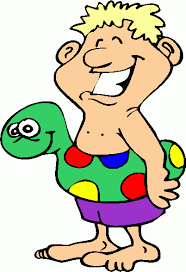 Thursday, June 6th is the last day of school.  This is a regular school day with dismissal at 2:50.  Students will bring home a folder filled with end of the year papers.  For example, final report cards and NWEA scores, writing samples, Great America reading tickets, award certificates, yearbooks, etc.  I gather all important documents and organize them in one place.  You will see all these papers on the last day of school.Also, students will be allowed time for other classmates to sign their yearbooks.  This is the child’s choice.  Students are not required to have student signatures on their yearbooks.Thank you for a wonderful school year!My email address:  kzitkus@summithill.orgHilda Walker ~ 815-464-2285Monday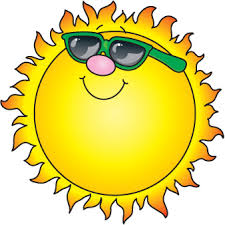 PAW Reward Day!  Freeze Stick Day!  For ten paw tickets, you can get a freeze stick at lunch.Please return all library books from Mrs. Zitkus’s class library.Market Day shopping @ 12:00Math Motivator is finished for the year.	TuesdayPAW Reward Day!  Sunglasses Day!  For ten paw tickets, you can wear sunglasses in class.Market Day shopping @ 8:30All unsold products will come home today.Students need TWO rolls of colored LifeSavers today for a Math activity WednesdayField Day!  Dress for the weather.  The majority of activities will be held outdoors unless it rains.  Gym shoes must be worn.A free lunch will be provided to all students from the Hilda Walker SCO.  In addition, various snacks will be provided throughout the day.ThursdayLast Day of School!Awards Assembly @ 1:40Regular Dismissal @ 2:50FridaySummer vacation officially begins!  Enjoy!Thank you for a fantastic school year!